student sheet 11Name.....................................................................................................My structural adaptations are:My structural adaptations help me survive by:My behavioural adaptations are:My behavioural adaptations help me survive by: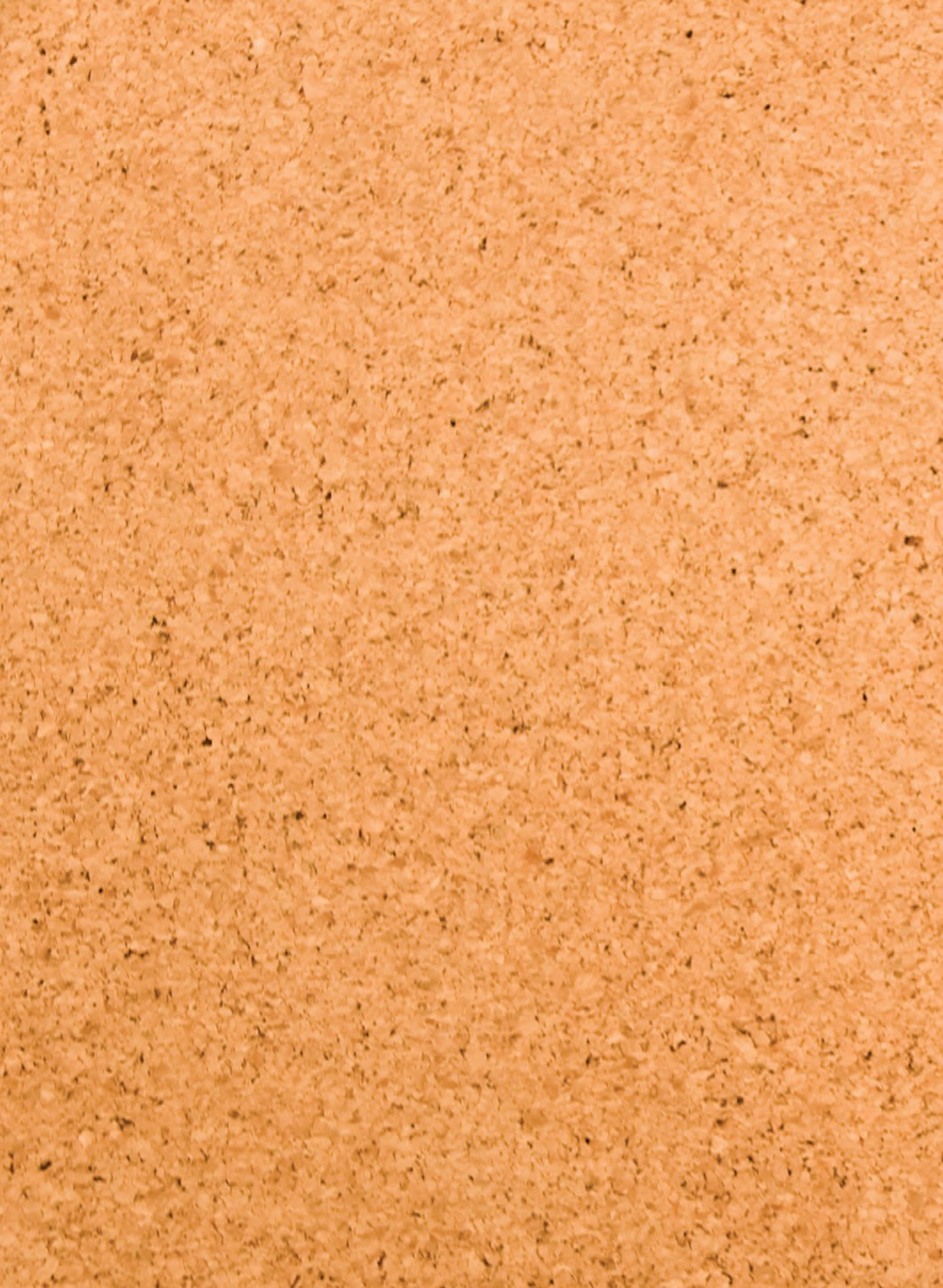 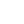 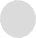 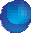 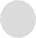 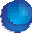 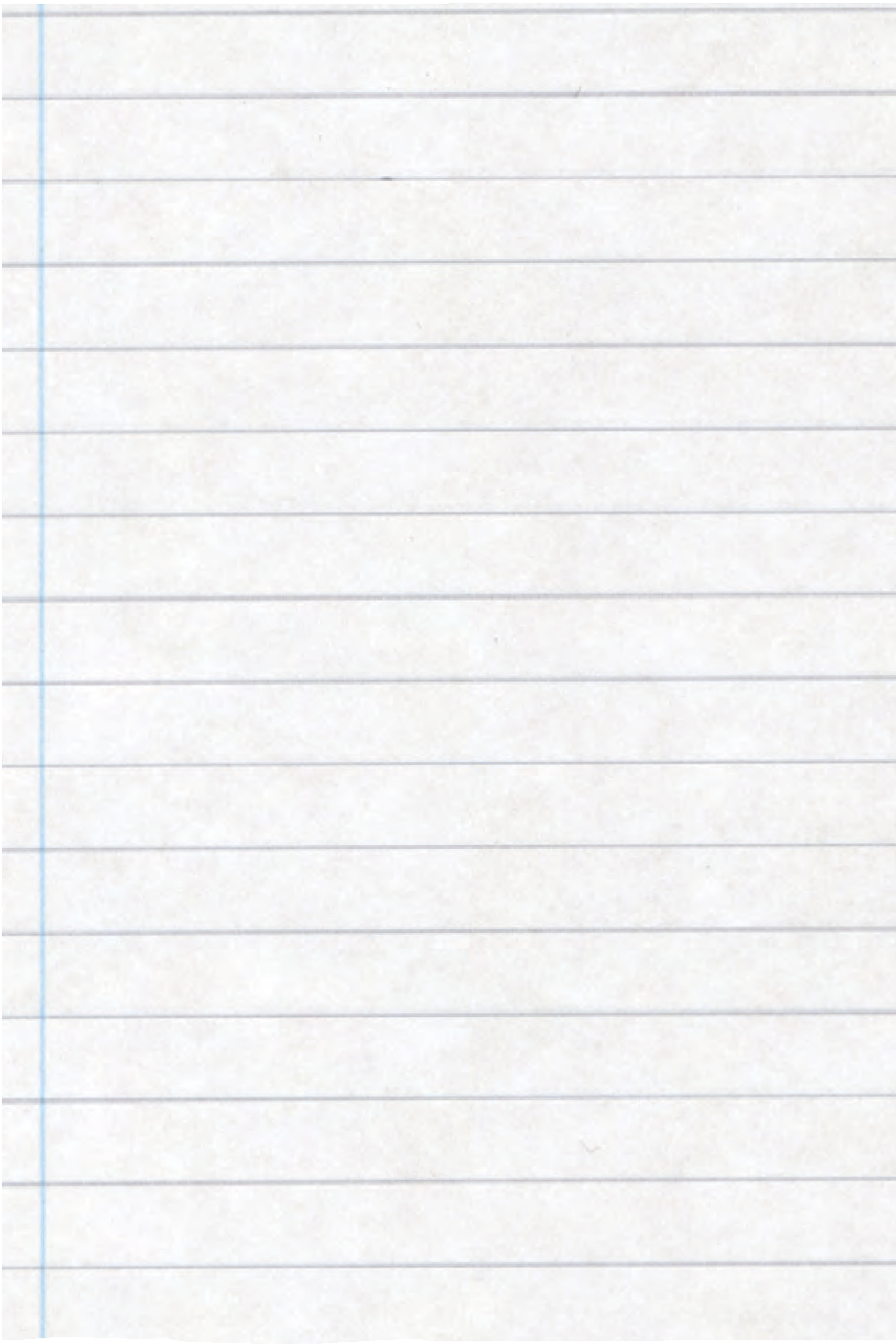 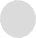 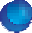 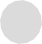 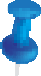 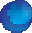 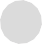 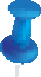 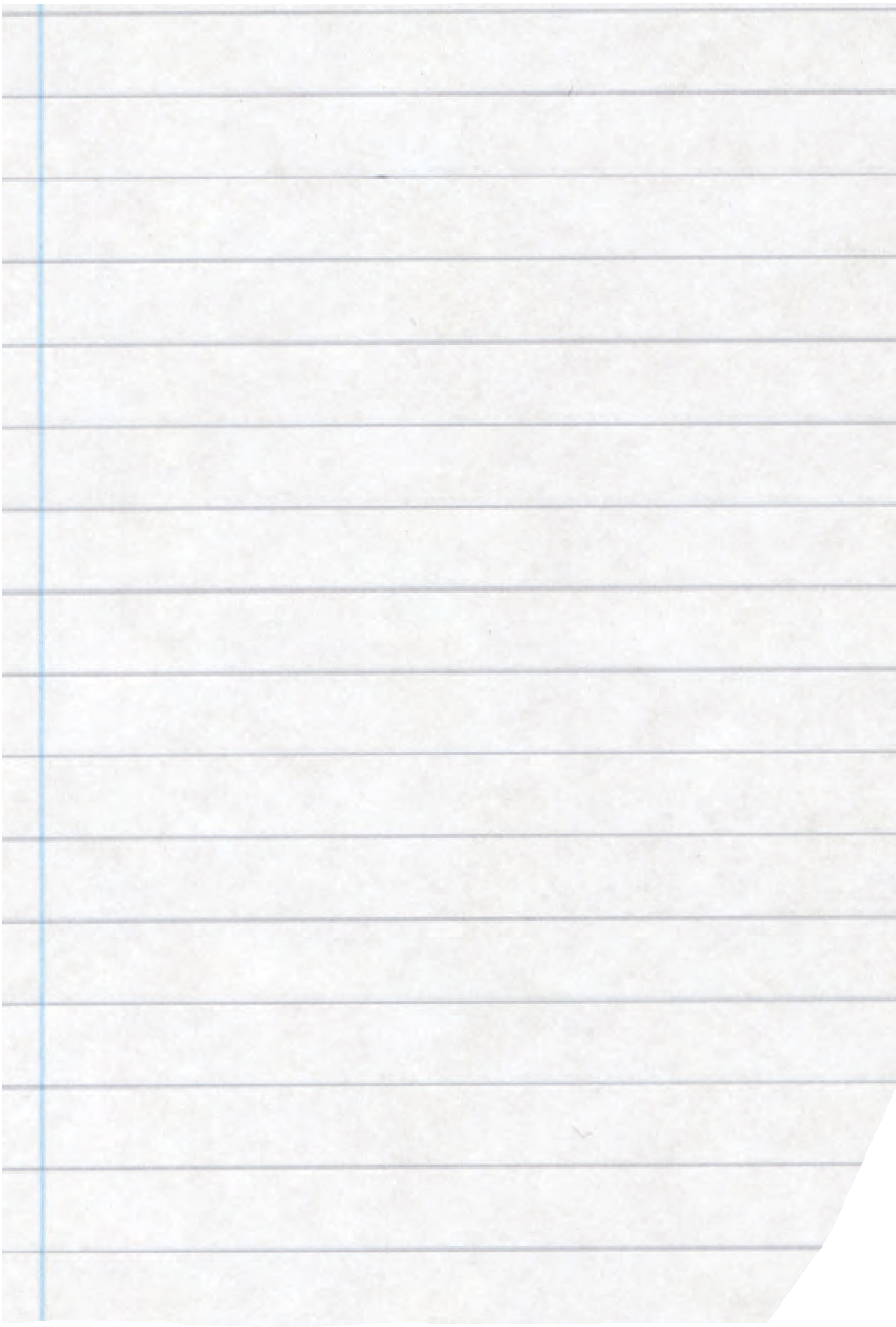 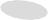 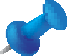 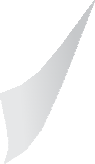 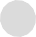 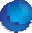 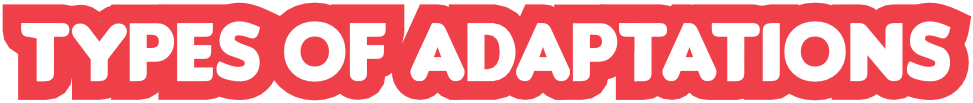 ..............................................................................................................................................................................................................................................................Page 34